SLOVENSKÝ RAJ -  kvíz                   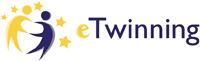 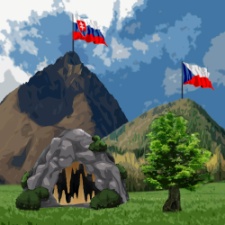 Pokyny pre odpovedajúcich: na vyznačené miesta ....... doplňte odpovede. Pomôckou je uvedený link pri otázke. Pod poslednú odpoveď uveďte svoje mená/ pracujte v dvojiciach/     a školu. Prajem Vám príjemnú zábavu a aj poučenie. Termín vypracovania: do 19.5.2019 /21:00h/Rieka Hornád  preteká cez Národný park Slovenský raj, kde vytvorila nádherný kaňon, ktorý sa volá  PRIELOM HORNÁDU      https://www.splavujeme.sk/sk/kalendar-akcii/rieka-hornad/                                           		***K Dobšinskej ľadovej jaskyni  sa dostaneme z osady  DOBŠINSKÁ ĽADOVÁ JASKYŇA  v Slovenskom raji.             https://www.weareunesco.com/sk/lokalita/dobsinska-ladova-jaskyna			  	             ***Územie Slovenského raja  bolo  vyhlásené  v roku 1988  za Národný park.               https://slovakregion.sk/predstavujeme/slovensky-raj			                          ***K roklinám Slovenského raja patria: Sokolia dolina, Kyseľ, Kláštorská roklina, Suchá Belá, Piecky, Veľký Sokol a Zejmarská roklina. Najdlhšia roklina Veľký Sokol má dĺžku   4,5 km https://hiking.sk/hk/ar/395/velky_sokol.html					***Najvyšší   vodopád v Slovenskom raji sa nazýva  ZÁVOJOVÝ vodopád.             https://www.youtube.com/watch?v=PDLP1Qy5hJ4					***Z východiskového bodu Hrabušice(Podlesok), Letanovce alebo Spišské Tomášovce(Čingov) sa prídeme na Kláštorisko, odkiaľ sa po žltej turistickej trase dostaneme k ústiu rokliny Kyseľ v Národnom parku Slovenský raj, kde začína nástup na  . ferratu Horskej záchrannej služby Kyseľ               http://www.infoglobe.sk/tip-na-vylet/sr-slovensky-raj-ferrata-hzs-kysel-video/					***Najväčšou vodnou plochou Slovenského raja je PALCMANSKÁ MAŠA  s rozlohou 85 ha.https://www.youtube.com/watch?v=vrUB2xLNgVo				*** Rekonštruované ruiny kartuziánskeho kláštora z prelomov 13. a 14. storočia sa nachádzajú v  Slovenskom raji  na KLÁŠTORISKU. Kláštor  bol v 13. storočí útočiskom obyvateľov pred útočiacimi tatárskymi hordami. https://www.youtube.com/watch?v=cI4iVsvGbM8					***Slovenský raj  sa nachádza na území  troch okresov , SPIŠSKÁ NOVÁ  VES , POPRAD  https://sk.wikipedia.org/wiki/Slovensk%C3%BD_raj				*** Ondrejisko je masív najvyšších vrcholov  Slovenského raja s najvyšším vrchom    BOROVNIAK  /1272m/.https://sk.wikipedia.org/wiki/Ondrejisko   					***      Vypracovali:                  Marko D., Nikola O., Martin R.